NAME: IHEAGWARA ONYEKA PATRICIACOURSE: MAT 205MATRIC-NO: 16/SCI01/017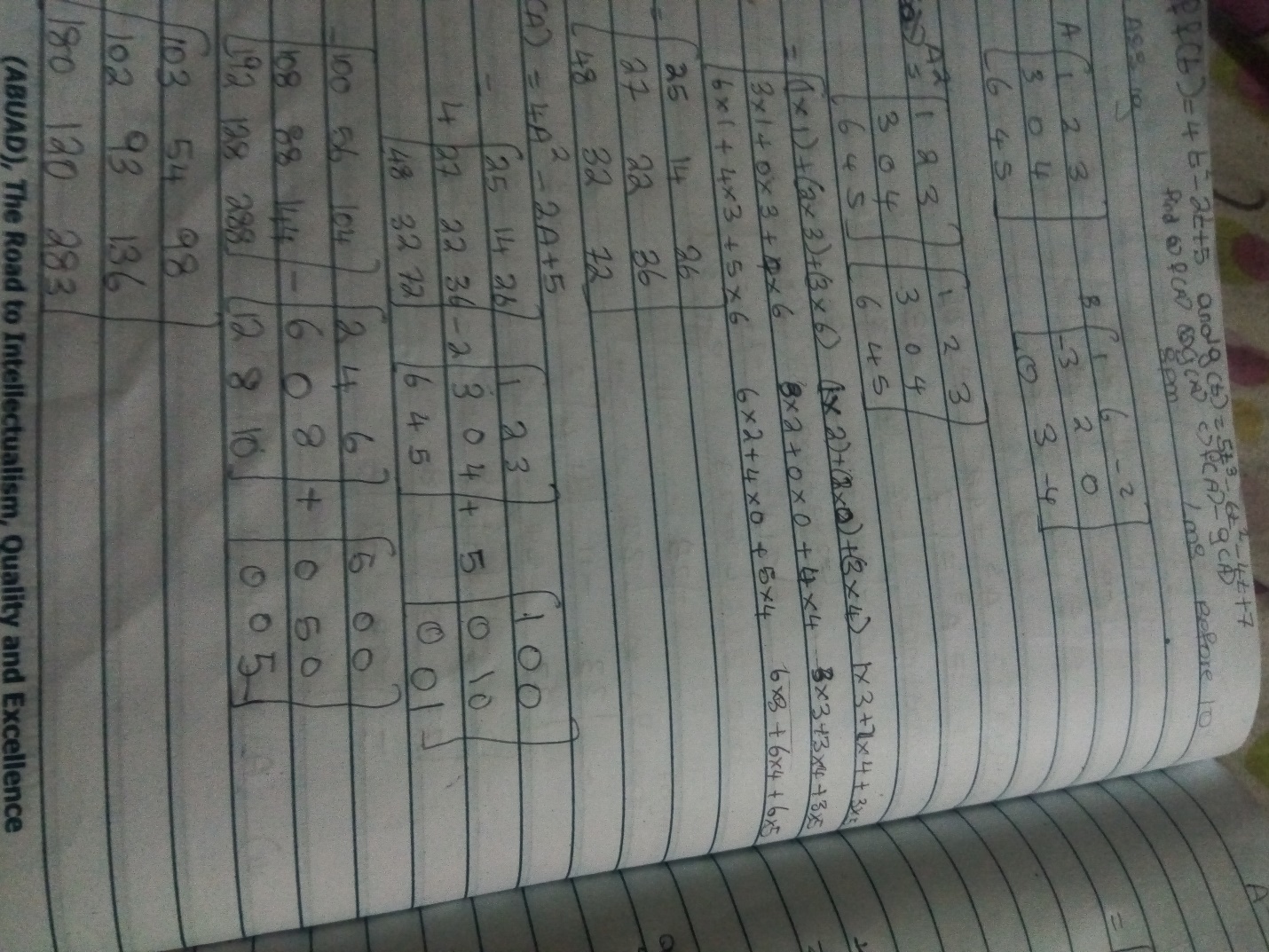 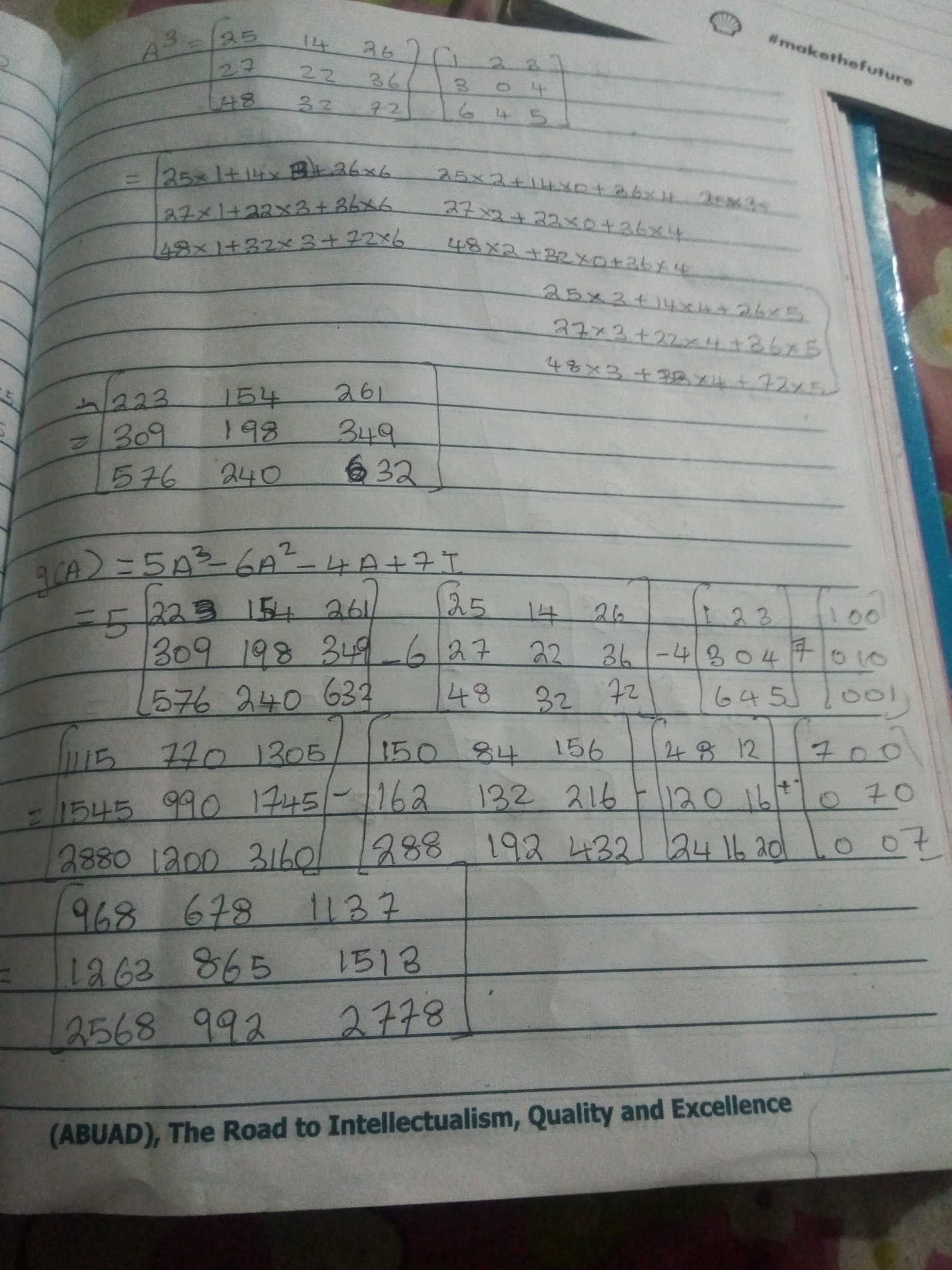 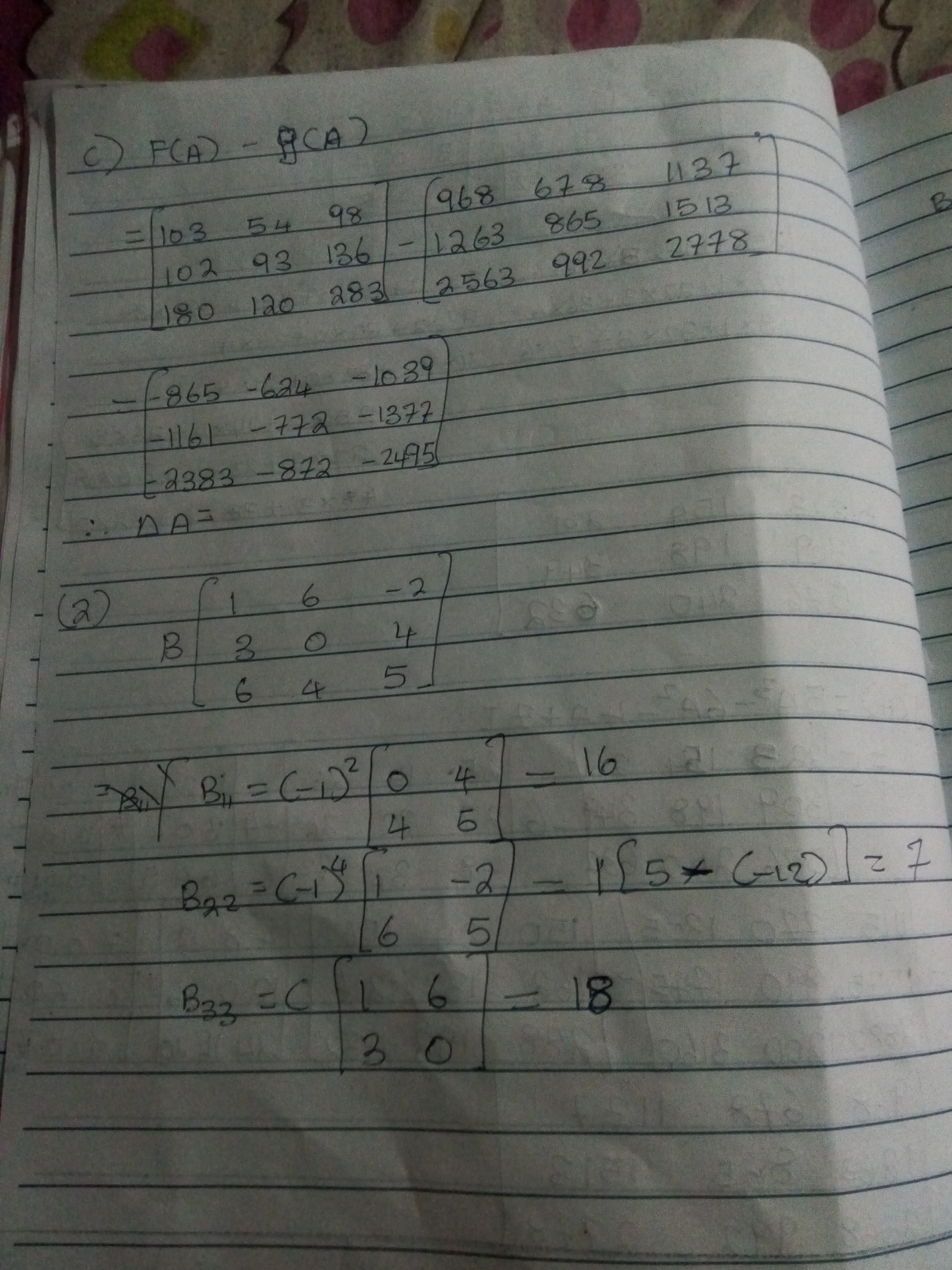 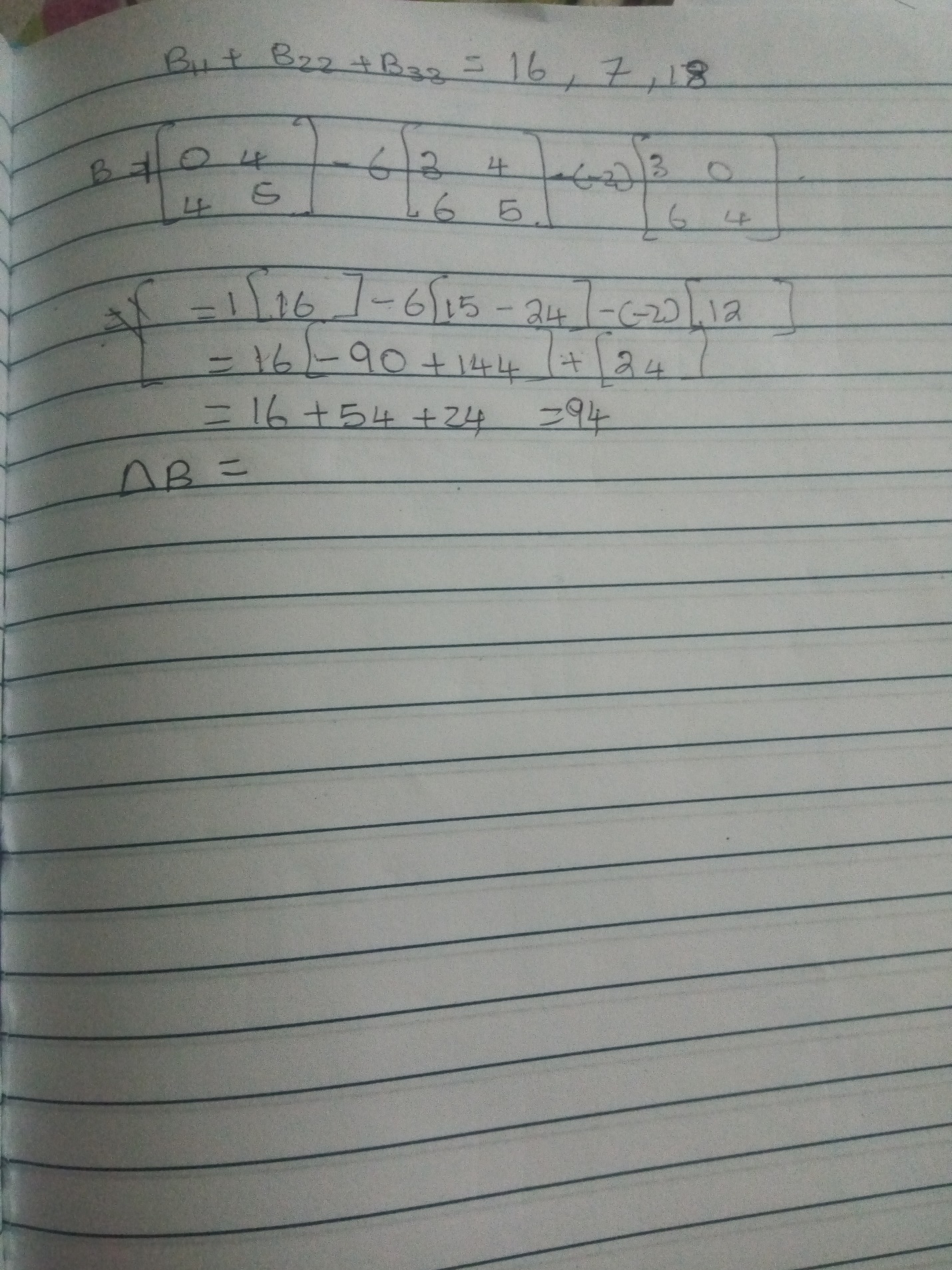 